ABSTRAKANALISIS PENERAPAN KAIDAH EJAAN BAHASA INDONESIA PADA ANTOLOGI PUISI HORIZON CINTA MEMBIRU KARYADRA. ROSMAWATI HARAHAP, M.PD., PH.DAHMAD RIDWAN HASIBUANNPM. 187015015Menurut E. Kosashi (2017:194) sastra berarti tulisan yang bagus atau tulisan yang indah. Ketika memecah karya sastra, baik itu berupa puisi, cerpen, novel, ataupun drama, kita akan memperoleh hiburan. Kita memperoleh hiburan karena lewat karya sastra kita dapat mendapatkan kesenangan dan kepuasan batin. Kita merasakan kenikmatan ekstetika. Henry Guntur Tarigan (2016:3) Kata puisi berasal dari bahasa yunani poieseis yang berarti penciptaan. Akan tetapi, arti yang semula ini lama kelamaan semakin dipersempit ruang lingkupnya menjadi “hasil seni sastra, yang kata-katanya disusun menurut syarat-syarat tertentu dengan menggunakan irama, sajak, dan kadang-kadang kata kiasan”. Rumusan Masalah ini adalah Bagaimanakah penulisan kosa kata baku dan non baku pada buku antologi puisi Horison Cinta Membiru karya Dra. Rosmawati, M. Pd., Ph.D, bagaimanakah pemakaian tanda baca pada buku antologi puisi Horison Cinta Membiru karya Dra. Rosmawati, M. Pd., Ph.D. Penelitian ini bertujuan untuk mengetahui penulisan kosa kata dan pemakaian tanda baca pada buku antologi puisi Horison Cinta Membiru karya Dra. Rosmawati Harahap, M. Pd., Ph.D.Dalam penelitian ini merupakan penelitian kualitatif yang menggunakan metode deskriptif kualitatif yaitu penelitian untuk memaparkan sesuatu hal misalnya keadaan, kondisi, situasi, peristiwa, kegiatan yang hasilnya dipaparkan dalam bentuk laporan penelitian. Sumber data yang di dapat dari buku antologi puisi karya Dra Rosmawati Harahap, M. Pd., Ph.D. yang berjudul “Horison Cinta Membiru” yang diterbitkan Guepedia.com. Teknik analisis data yaitu dengan membaca, mengumpulkan data, melakukan analisis untuk melihat kesalahan dalam penulisan yang tidak sesuai dengan Ejaan Bahasa Indonesia.. Hasil penelitian yang diperoleh dari analisis penerapan kaidah Ejaan Bahasa Indonesia pada penelitian ini masih kurang baik dan belum semuanya benar. Dengan demikian diharapkan keoada penulis atau pun penerbit untuk memperhatikan kembali naskah atau tulisan yang akan dicetak sehingga karya sastra tulis yang tersebar tetap sesuai dengan kaidah Ejaan Bahasa Indonesia.  Kata Kunci :	Analisis penerapan kaidah Ejaan Bahasa Indonesia , Antologi puisi Horison Cinta Membiru.ABSTRACTANALYSIS OF THE APPLICATION OF INDONESIAN SPEAKING RULES IN THE HORIZON POETRY ANTOLOGY OF LOVE BLUE WORKSDRA. ROSMAWATI HARAHAP, M.PD., PH.DAHMAD RIDWAN HASIBUANNPM. 187015015According to E. Kosashi (2017: 194) literature means good writing or beautiful writing. When we break down a literary work, whether it be in the form of poetry, short stories, novels, or dramas, we will get entertainment. We get entertainment because through literary works we can get pleasure and inner satisfaction. We feel aesthetic pleasure. Henry Guntur Tarigan (2016: 3) The word poetry comes from the Greek poieseis which means creation. However, this original meaning gradually narrowed its scope to "the result of literary art, whose words are arranged according to certain conditions using rhythm, rhyme, and sometimes figurative words". The formulation of this problem is how to write standard and non-standard vocabulary in the poetry anthology book Horison Cinta Biru by Dra. Rosmawati, M. Pd., Ph.D, how is the use of punctuation in the poetry anthology book Horison Cinta Biru by Dra. Rosmawati, M. Pd., Ph.D. This study aims to determine the writing of vocabulary and the use of punctuation in the poetry anthology book Horison Cinta Biru by Dra. Rosmawati Harahap, M. Pd., Ph.D. This research is a qualitative research that uses descriptive qualitative methods, namely research to describe something such as circumstances, conditions, situations, events, activities whose results are presented in the form of a research report. The data source is obtained from the poetry anthology book by Dra Rosmawati Harahap, M. Pd., Ph.D. entitled "The Blue Love Horizon" published by Guepedia.com. The data analysis technique is by reading, collecting data, conducting analysis to see errors in writing that are not in accordance with the Indonesian Spelling. The research results obtained from the analysis of the application of Indonesian Spelling rules in this study are still not good and not all of them are correct. Thus, it is hoped that the authors or publishers will pay attention to the manuscripts or writings that will be printed so that the written literary works that are distributed remain in accordance with the Indonesian Spelling rules.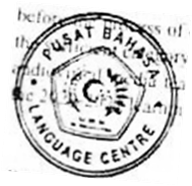 Keywords : 	Analysis of the application of Indonesian Spelling rules, Anthology of poetry Horison Cinta Biru.